NA MOCHILA:3 cadernos (tipo brochura, grande, de 48 folhas), com margem, de preferência capa dura,  identificados como Tema de aula,  Tema de Casa e Produção Textual;1 caderno de desenho grande, de preferência capa dura;1 pasta com aba e elástico;1 régua 30cm;1 álcool gel;ESTOJO com: 3 lápis, 1 apontador, 1 borracha, 1 tubo de cola 40gr, 1 tesoura sem ponta, de preferência Acrilex;ESTOJO com: lápis de cor, canetinha e giz de cera curto; Uma Sacola contendo:1 bloco colegial pequeno para rascunho;1 Gibi ou livro infantil;1 Minidicionário de Português;1 revista para recorte;1 jogo de tinta guache;1 pincel chato nº 8, 10 ou 12;1 pano para limpar pincel;1 jogo cola gliter;LANCHEIRA: 1 toalha/guardanapo para o lanche; Squeeze ou um copo com bico com água; Bebida e Lanche;Esta lista encontra-se disponível na Secretaria da Escola e no site www.ideau.com.brO uso do UNIFORME COMPLETO é OBRIGATÓRIO para todos os dias de aula e atividades extraclasse e poderá ser adquirido na Loja de Uniformes da Escola.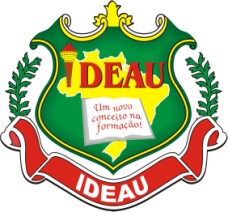 ESCOLA DE EDUCAÇÃO BÁSICA IDEAUSANTA CLARAMatrícula CEED nº 1288Rua Jacob Gremmelmaier, 215 - Getúlio Vargas – RSFone: (0xx)54 3341-6600 / 3341-4660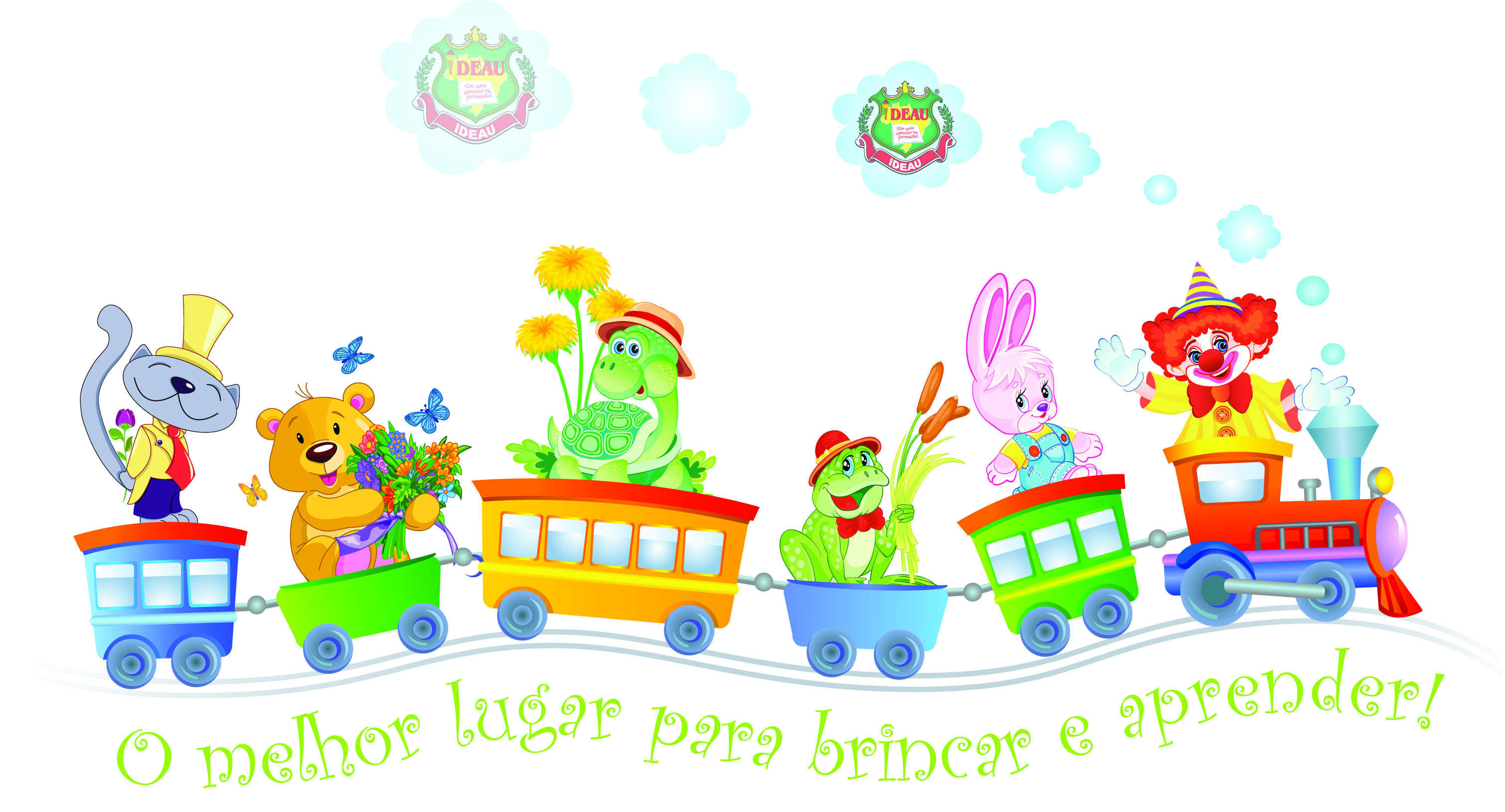 